.Подбор решеток ПРН, ПРР при подаче и удалении воздуха из помещенияПодбор решеток ПРН, ПРР при подаче и удалении воздуха из помещенияПодбор решеток ПРН, ПРР при подаче и удалении воздуха из помещенияПодбор решеток ПРН, ПРР при подаче и удалении воздуха из помещенияПодбор решеток ПРН, ПРР при подаче и удалении воздуха из помещенияПодбор решеток ПРН, ПРР при подаче и удалении воздуха из помещенияПодбор решеток ПРН, ПРР при подаче и удалении воздуха из помещенияПодбор решеток ПРН, ПРР при подаче и удалении воздуха из помещенияПодбор решеток ПРН, ПРР при подаче и удалении воздуха из помещенияПодбор решеток ПРН, ПРР при подаче и удалении воздуха из помещенияПодбор решеток ПРН, ПРР при подаче и удалении воздуха из помещенияРазмеры*
А х В, ммFo , м2LWA = 25дБ (А)LWA = 25дБ (А)LWA = 25дБ (А)LWA = 35дБ (А)LWA = 35дБ (А)LWA = 35дБ (А)LWA = 45дБ (А)LWA = 45дБ (А)LWA = 45дБ (А)Размеры*
А х В, ммFo , м2Lo , м3/ч∆Рп, ПаVo , м/сLo , м3/ч∆Рп, ПаVo , м/сLo , м3/ч∆Рп, ПаVo , м/с200 x 1000,018170112,6240213,7330415,1300 x 1000,027250112,6340193,5500415,1400 x 1000,036320102,5450193,5650395,0500 x 1000,04538082,3540173,3760344,7600 x 1000,054480102,5650173,3950374,9150 x 1500,020190112,6260203,6370415,1300 x 1500,04136092,4520193,5750415,1400 x 1500,055500102,5700193,51000415,1500 x 1500,07060092,4900203,61200364,8600 x 1500,084800112,61100203,61400334,6700 x 1500,09885092,41300213,71700364,8800 x 1500,1121000102,51500213,71900344,7200 x 2000,036330102,5470203,6680425,2300 x 2000,055500102,5700193,51000415,1400 x 2000,074830153,11200324,51550525,8500 x 2000,093840102,51300243,91700415,1600 x 2000,1121000102,51500213,71900344,7700 x 2000,13112002,52,51700203,62200344,7800 x 2000,150130092,41800173,32300294,31000 x 2000,1881700102,52200173,33000304,4300 x 3000,084800112,61200254,01600445,3400 x 3000,1131000102,51500213,71900344,7500 x 3000,142125092,41750183,42200294,3600 x 3000,171150092,42000163,22600284,2700 x 3000,2001800102,52400173,33000284,2800 x 3000,229200092,42600163,23600304,41000 x 3000,287240082,33200153,14300284,2     * Решетки других размеров и цветов поставляются под заказ, характеристики приведены в каталоге воздухораспределители компании “Арктос”     * Решетки других размеров и цветов поставляются под заказ, характеристики приведены в каталоге воздухораспределители компании “Арктос”     * Решетки других размеров и цветов поставляются под заказ, характеристики приведены в каталоге воздухораспределители компании “Арктос”     * Решетки других размеров и цветов поставляются под заказ, характеристики приведены в каталоге воздухораспределители компании “Арктос”     * Решетки других размеров и цветов поставляются под заказ, характеристики приведены в каталоге воздухораспределители компании “Арктос”     * Решетки других размеров и цветов поставляются под заказ, характеристики приведены в каталоге воздухораспределители компании “Арктос”     * Решетки других размеров и цветов поставляются под заказ, характеристики приведены в каталоге воздухораспределители компании “Арктос”     * Решетки других размеров и цветов поставляются под заказ, характеристики приведены в каталоге воздухораспределители компании “Арктос”     * Решетки других размеров и цветов поставляются под заказ, характеристики приведены в каталоге воздухораспределители компании “Арктос”     * Решетки других размеров и цветов поставляются под заказ, характеристики приведены в каталоге воздухораспределители компании “Арктос”     * Решетки других размеров и цветов поставляются под заказ, характеристики приведены в каталоге воздухораспределители компании “Арктос”    При установке регулятора расхода в решетках ПРР данные таблицы корректируются:     При установке регулятора расхода в решетках ПРР данные таблицы корректируются:     При установке регулятора расхода в решетках ПРР данные таблицы корректируются:     При установке регулятора расхода в решетках ПРР данные таблицы корректируются:     При установке регулятора расхода в решетках ПРР данные таблицы корректируются: Значение коэффициента К и ∆LWA
для решеток ПРРЗначение коэффициента К и ∆LWA
для решеток ПРРЗначение коэффициента К и ∆LWA
для решеток ПРРЗначение коэффициента К и ∆LWA
для решеток ПРРЗначение коэффициента К и ∆LWA
для решеток ПРР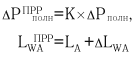 % открытия регулятора расхода% открытия регулятора расхода100% b=0°50% b=30°30% b=60°KK1.21.82.5∆LWA , дБ(А)∆LWA , дБ(А)057